PENGARUH DISIPLIN KERJA TERHADAP KINERJA PEGAWAI PADA BAGIAN KESEJAHTERAAN RAKYAT DAN KEMASYARAKATAN (KESRA) DI SEKRETARIAT DAERAH KOTA BANDUNGSKRIPSI Diajukan Untuk Memenuhi Salah Satu Syarat Dalam Menempuh Ujian Sidang Program Strata Satu (S1)  Pada Program Studi Ilmu Administrasi NegaraDisusun Oleh :Syifa Nafilah Dewi Gunadi162010013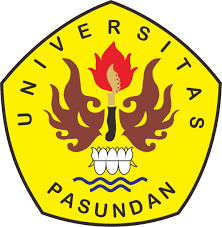 PROGRAM STUDI ILMU ADMINISTRASI NEGARAFAKULTAS ILMU SOSIAL DAN POLITIKUNIVERSITAS PASUNDAN BANDUNG2020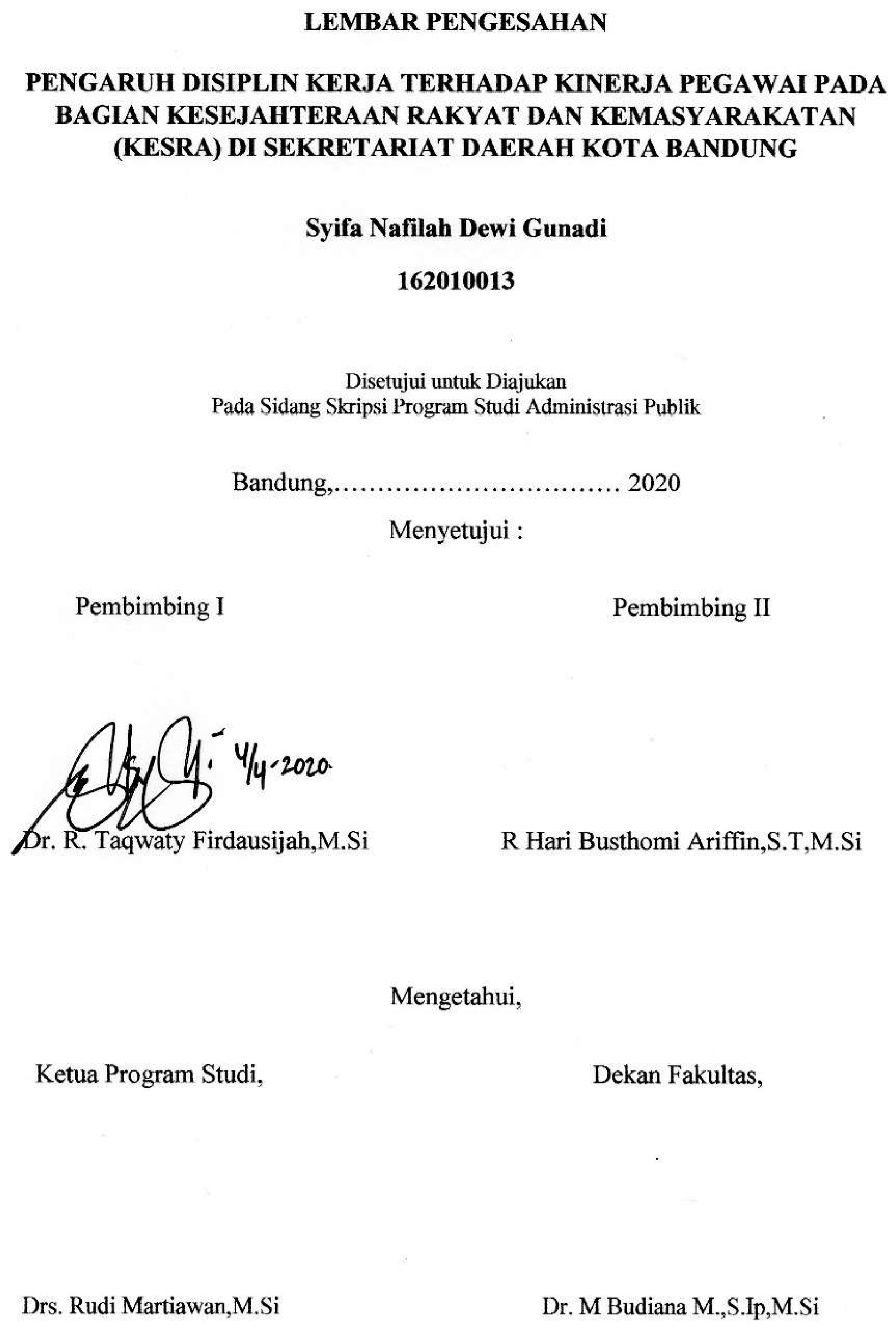 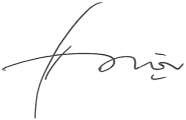 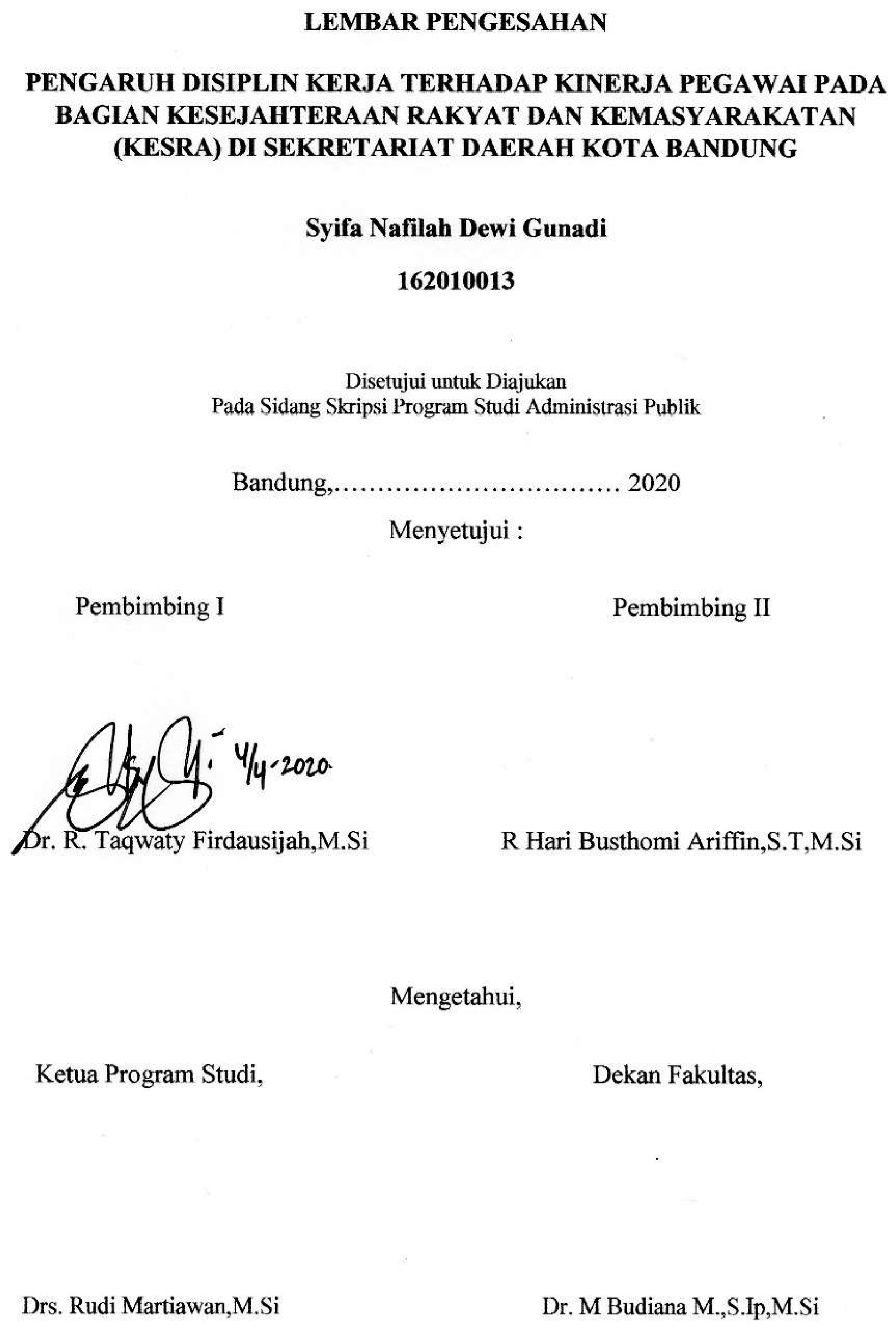 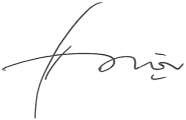 SURAT PERNYATAAN KEASLIAN LAPORAN SKRIPSIYang bertanda tangan dibawah ini :Nama	: Syifa Nafilah Dewi GunadiNIM	: 162010013Program Studi	: Ilmu Administrasi NegaraPerguruan Tinggi	: Universitas Pasundan BandungDengan ini menyatakan bahwa tugas akhir yang telah saya buat dengan judul: “PENGARUH DISIPLIN KERJA TERHADAP KINERJA PEGAWAI PADA BAGIAN KESEJAHTERAAN RAKYAT DAN KEMASYARAKATAN (KESRA) DI SEKRETARIAT DAERAH KOTA BANDUNG” adalah asli (orisinil) atau plagiat (menjiplak) dan belum pernah diterbitkan/dipublikasikan dimanapun dan dalam bentuk apapun.Demikianlah surat pernyataan ini saya buat dengan sebenar-benarnya tanpa ada paksaan dari pihak manapun juga. Apabila dikemudian hari ternyata saya memberikan keterangan palsu dan atau ada pihak lain yang mengklaim bahwa tugas akhir yang telah saya buat adalah hasil karya milik seseorang atau badan tertentu, saya bersedia diproses baik secara pidana maupun perdata dan kelulusan saya dari Akademi Ilmu Administrasi Publlik dan Universitas Pasundan dicabutkan/dibatalkan.Bandung,     Januari 2020Syifa Nafilah Dewi GunadiVISI DAN MISI UNIVERSITAS PASUNDAN 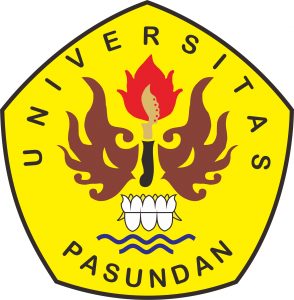 Luhung Elmuna Pengkuh Agamana Jembar Budayana VISI DAN MISI FAKULTAS ILMU SOSIAL DAN ILMU POLITIK UNIVERSITAS PASUNDANVISI 	:Terwujudnya Fakultas Ilmu Sosial dan Ilmu Politik sebagai pusat unggulan (center of excellence) dalam penyelenggaraan pendidikan dan pengembangan ilmu social dan politik baik di tingkat local maupun nasional dalam tingkat global.MISI	:Menyelenggarakan Tri Drama Perguruan Tinggi yang sesuai profesionalisme ilmu sosial dan ilmu politik yang dapat memberikan kontruksi bagi pembangunan dareah dan nasional yang menunjang tinggi nailai-nilai religi (keislaman) dan nilai-nilai budaya (kesundaan) serta komprehensifnya.VISI DAN MISIPROGRAM STUDI ILMU ADMINISTRASI NEGARAUNIVERSITAS PASUNDANVISI :Menjadikan Program Studi Ilmu Administrasi Negara menghasilkan lulusan S1 (Sarjana) yang unggul pada bidang Ilmu Administrasi Negara baik ditingkat lokal, nasional maupun internasional dengan mengusung budaya sunda dan niat islam  pada tahun 2021MISI :Menyelenggarakan pendidikan dan pengajaran yang berkualitas dalam menerapkan dan mengembangkan Ilmu Administrasi Negara sejalan dengan prinsip keunggulan dan daya saingMenyelenggarakan kajian ilmiah melalui kegiatan penelitian dalam upaya mengembangkan Ilmu Administrasi Negara di tingkat lokal, nasional maupun internasional serta aplikasinya sesuai dengan perkembangan ilmu Administrasi NegaraMenyelenggarakan, membina dan mengembangkan pengabdian kepada masyarakat sebagai tanggung jawab akademik untuk kemajuan masyarakat dan memperkuat posisi lulusannya di masyarakatMenjalin kerja sama kemitraan dengan berbagai institusi terkait aplikasi dan pengembangan Ilmu Administrasi Negara yang mengusung nilai-nilai budaya dan religi baik lokal, nasional maupun internasional. MOTTO HIDUP“Jangan Menceritakan Dirimu Kepada Siapapun, Karena Yang Menyukaimu Tak Butuh Itu Dan Yang Membecimu Tak Percaya Itu” (Ali Bin Abi Thalib)“SABISA-BISA, KUDU BISA, PASTI BISA!!!”